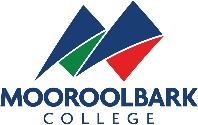 APPLICATION FOR THE MOOROOLBARK COLLEGE ADVANCE PROGRAMSStudent Name: 					_______________  Home Group:  _______NOTE:  Students may be expected to have an interview to secure a placement in these units. I wish to apply for:   Advance – Duke of Edinburgh  Advance – Sports Leadership(You can only apply for one Program, please tick preferred box)Please give reasons why you wish to join the Advance – Duke of Edinburgh Program at Mooroolbark College __________________________________________________________________________________________________________________________________________________________________________________________________________________________________________________________________________________________________________________________________________________________________________________________________________________________________________________________________________________________________________________________________________Please give reasons why you wish to join the Advance – Sports Leadership Program at Mooroolbark College _________________________________________________________________________________________________________________________________________________________________________________________________________________________________________________________________________________________________________________________________________________________________________________________________________________________________________________________________________________________________________________________________________________________________________________________________________________________________Please describe how you will demonstrate or are currently demonstrating each of the following selection criteria: (both Programs require this section to be completed)Reliability (Endeavour, Resilience)Enthusiasm and a positive attitude (Endeavour, Resilience) Team work and leadership (Respect, Compassion, Endeavour)Appropriate behaviour (Respect, Compassion)Interest in the program (Endeavour, Resilience) (If needed you can attach further information)In order to become involved with the Advance Program you must be able to make a full commitment to the following over the full year of the course. Full participation in all activities plus a high level of enthusiasmAvailability for late finishes due to excursions/camps I am willing to work on aspects of the program in my own time outside of school hoursWear full Advanced/P.E./ Sports uniform to all lessons.  I am willing and able to make a FULL commitment to the Advance Program including the conditions as outlined above. Student Signature: 	_____________________________________________________Parent/Guardian Signature: ________________________________________________Date________________________________Please nominate two teachers as referees to support your application.There is no need to approach your referee teachers.  The selection panel will do so on your behalf.Referee 1Referee 2